  SECTION ATHLÉTISME ET MARATHON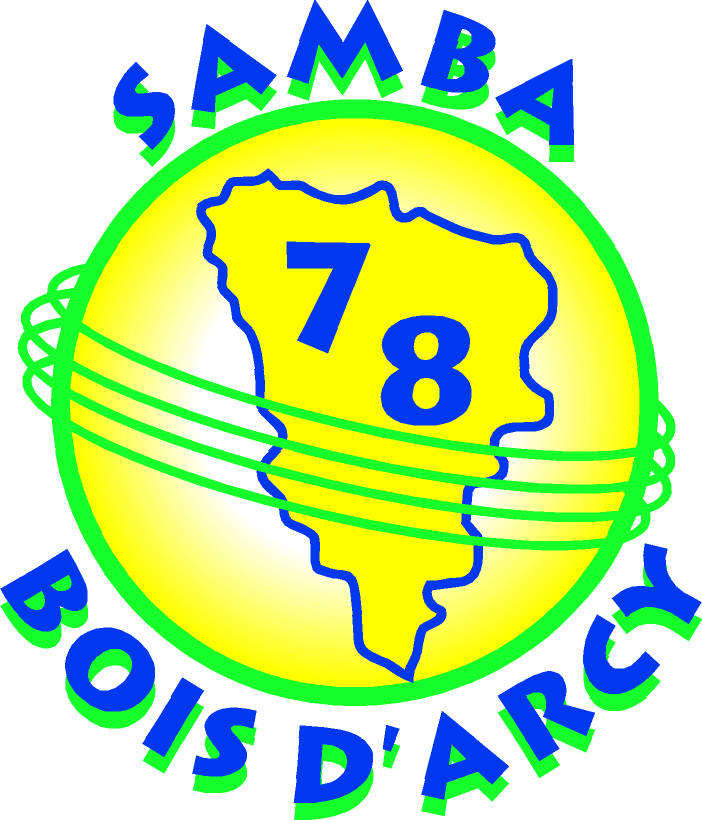  DE BOIS D'ARCY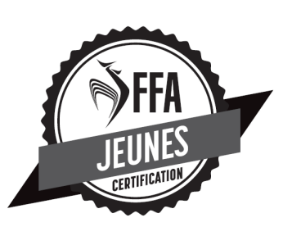 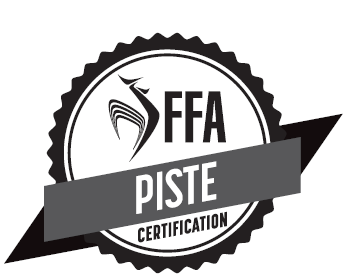 Course de durée ce Bois d’Arcy  *  Samedi 08/06/19EAF10 athlètes classésClubDistance parcourueClass.Course de durée ce Bois d’Arcy  *  Samedi 08/06/19BRILLET ValentineBRILLET ValentineLC782100 m1Course de durée ce Bois d’Arcy  *  Samedi 08/06/19DARCEL JuliaDARCEL JuliaLe Chesnay 782100 m1Course de durée ce Bois d’Arcy  *  Samedi 08/06/19POUYET LuciePOUYET LucieLe Chesnay 782000 m2Course de durée ce Bois d’Arcy  *  Samedi 08/06/19GORILLIOT AlixGORILLIOT AlixSAMBA2000 m2Course de durée ce Bois d’Arcy  *  Samedi 08/06/19DUFLOT EvaDUFLOT EvaSAMBA1900 m3Course de durée ce Bois d’Arcy  *  Samedi 08/06/19GOMBAUD AliciaGOMBAUD AliciaVilliers Saint Frédéric1900 m3Course de durée ce Bois d’Arcy  *  Samedi 08/06/19COINTRE KorantineCOINTRE KorantineSAMBA1700 m4Course de durée ce Bois d’Arcy  *  Samedi 08/06/19DELEPLANCQUE CamilleDELEPLANCQUE CamilleSAMBA1700 m4Course de durée ce Bois d’Arcy  *  Samedi 08/06/19MALOU NadineMALOU NadineSAMBA1700 m4Course de durée ce Bois d’Arcy  *  Samedi 08/06/19DELTETE SoaneDELTETE SoaneVilliers Saint Frédéric1000 m5Course de durée ce Bois d’Arcy  *  Samedi 08/06/19Course de durée ce Bois d’Arcy  *  Samedi 08/06/19EAM            11 athlètes classésEAM            11 athlètes classésClubDistance parcourueClass.Course de durée ce Bois d’Arcy  *  Samedi 08/06/19DRIDI AhmedDRIDI AhmedLe Chesnay 782400 m1Course de durée ce Bois d’Arcy  *  Samedi 08/06/19GIBERGUES HectorGIBERGUES HectorLe Chesnay 782400 m1Course de durée ce Bois d’Arcy  *  Samedi 08/06/19LE ROUX ErwanLE ROUX ErwanLe Chesnay 782400 m1Course de durée ce Bois d’Arcy  *  Samedi 08/06/19CAVROY PaulCAVROY PaulLe Chesnay 782300 m2Course de durée ce Bois d’Arcy  *  Samedi 08/06/19COLAS DES FRANCS AugustinCOLAS DES FRANCS AugustinLe Chesnay 782300 m2Course de durée ce Bois d’Arcy  *  Samedi 08/06/19NGOMBE OLONGO AtouakemaNGOMBE OLONGO AtouakemaLe Chesnay 782300 m2Course de durée ce Bois d’Arcy  *  Samedi 08/06/19LOUIS ÉricLOUIS ÉricLe Chesnay 782200 m3Course de durée ce Bois d’Arcy  *  Samedi 08/06/19DELATTRE ClémentDELATTRE ClémentLe Chesnay 782100 m4Course de durée ce Bois d’Arcy  *  Samedi 08/06/19GRIGI HAMELIN NolannGRIGI HAMELIN NolannSAMBA2000 m5Course de durée ce Bois d’Arcy  *  Samedi 08/06/19QUINIOU NoahQUINIOU NoahSAMBA1800 m6Course de durée ce Bois d’Arcy  *  Samedi 08/06/19CHARLES RaphaëlCHARLES RaphaëlVilliers Saint Frédéric1600 m7Course de durée ce Bois d’Arcy  *  Samedi 08/06/19Course de durée ce Bois d’Arcy  *  Samedi 08/06/19POF               8 athlètes classésPOF               8 athlètes classésClubDistance parcourueClass.Course de durée ce Bois d’Arcy  *  Samedi 08/06/19DA SILVA LOPES SaraDA SILVA LOPES SaraSAMBA3200 m1Course de durée ce Bois d’Arcy  *  Samedi 08/06/19BRILLET EmmaBRILLET EmmaLC783100 m2Course de durée ce Bois d’Arcy  *  Samedi 08/06/19LAIB ChaymaeLAIB ChaymaeLe Chesnay 783100 m2Course de durée ce Bois d’Arcy  *  Samedi 08/06/19POTIER ApollinePOTIER ApollineLe Chesnay 783000 m3Course de durée ce Bois d’Arcy  *  Samedi 08/06/19TOPIN QUESNEL CamilleTOPIN QUESNEL CamilleLe Chesnay 783000 m3Course de durée ce Bois d’Arcy  *  Samedi 08/06/19MONTAGNIER MaylisMONTAGNIER MaylisSAMBA3000 m3Course de durée ce Bois d’Arcy  *  Samedi 08/06/19DUFLOT LoaneDUFLOT LoaneSAMBA2900 m4Course de durée ce Bois d’Arcy  *  Samedi 08/06/19MICHEL LucileMICHEL LucileLe Chesnay 782800 m5Course de durée ce Bois d’Arcy  *  Samedi 08/06/19Course de durée ce Bois d’Arcy  *  Samedi 08/06/19POM            12 athlètes classésPOM            12 athlètes classésClubDistance parcourueClass.Course de durée ce Bois d’Arcy  *  Samedi 08/06/19BERTHELOT CarlBERTHELOT CarlLe Chesnay 783500 m1Course de durée ce Bois d’Arcy  *  Samedi 08/06/19QUIGNARD BenjaminQUIGNARD BenjaminLe Chesnay 783500 m1Course de durée ce Bois d’Arcy  *  Samedi 08/06/19REYNOLD DE SERESIN PierreREYNOLD DE SERESIN PierreLe Chesnay 783400 m2Course de durée ce Bois d’Arcy  *  Samedi 08/06/19VIEL AmauryVIEL AmauryLe Chesnay 783400 m2Course de durée ce Bois d’Arcy  *  Samedi 08/06/19BALSSA ThomasBALSSA ThomasLe Chesnay 783300 m3Course de durée ce Bois d’Arcy  *  Samedi 08/06/19DA SILVA LilianDA SILVA LilianSAMBA3100 m4Course de durée ce Bois d’Arcy  *  Samedi 08/06/19VAN DER STICHELEN JulesVAN DER STICHELEN JulesLe Chesnay 783000 m5Course de durée ce Bois d’Arcy  *  Samedi 08/06/19ALLARD EnzoALLARD EnzoVilliers Saint Frédéric3000 m5Course de durée ce Bois d’Arcy  *  Samedi 08/06/19CROGUENNEC YoannCROGUENNEC YoannSAMBA2800 m6Course de durée ce Bois d’Arcy  *  Samedi 08/06/19PUGSLEY RobinsonPUGSLEY RobinsonSAMBA2800 m6Course de durée ce Bois d’Arcy  *  Samedi 08/06/19SANASSY IlhanSANASSY IlhanSAMBA2700 m7Course de durée ce Bois d’Arcy  *  Samedi 08/06/19SAHBATOU SofianeSAHBATOU SofianeSAMBA2100 m8